			Westworth United Church1750 Grosvenor Avenue, Winnipeg, Manitobaon Treaty One Territory in the heart of the Métis NationOctober 22, 202321st Sunday After PentecostStewardship SundayWe Gather to WorshipWelcome Introit   This is the Day                                          Candle Lighting	Just As I Am 					     arr. Phillip Keveren Treaty AcknowledgementHymn MV 14   Where Two or Three are GatheredCall to worshipWe gather today, proclaiming God’s love and seeking God’s blessing.	God loves us with an immeasurable love.  God is with us always, even when we are unaware, even when we feel lost or alone.In gratitude we come, sharing our thanksgiving and seeking to live out our love.	In life, in death, in life beyond death, God is with us.  We 	are not alone. Thanks be to God.Thanks be to God.  Let us worship!Opening PrayerHymn VU 222	  Come Let us SingThe Peace of Christ and InterludeMay the peace of Christ be with you.	And also with youReflection 						           David Ritter Sharing the Story   Hymn MV 191   What Can I Do?We Hear the WordScripture Reading: Psalm 138 (VU 860) responsiveHear what the Spirit is saying to the Church.	Thanks be to God.Gospel Reading: John 21: 15-19This is the Gospel of Christ.Thanks be to God.Sung Response VU 717   HallelujahAnthem   Come Holy Spirit, Heavenly Dove  		          Cox & LindhSermon We Respond to the WordHymn VU 563   Jesus, You Have Come to the LakeshoreOffertory PrayerPrayers of the People & The Lord’s Prayer VU 921Creating God, we thank for the gift that is life: for the changingseasons, for the tiny seeds that in your Holy Mystery become life-sustaining food, cleansed air, beauty to behold and life itself.		We thank you for the gift of life.Loving God, we thank you for the gift of family, friends, andcommunity – those who know us so well that they know when tohold our hand and when to let go.		We thank you for the gift of love.Compassionate God, we thank you for holding us in troubling times.  We pray for those who are journeying through illness, awaiting medical diagnosis, those with life-threatening anddegenerative diseases.  We know that we do not journey alone butthat you are with us.		We thank you for the gift of compassion.Challenging God, we thank you for writing your law upon our hearts so that we are called to seek justice and to love kindness.  Thank you for moving us to action and challenging us to be your hands and feet in a world so desperately in need of healing.		We thank you for the gift of challenge.God of all time and place, we thank you for the gifts of life, love, compassion and challenge.  Help us to know that each small individual action together with another’s can make a difference to the world and make a world of difference.  May your kin-dom come on earth as it is in heaven.		We thank you for the gift of our call to discipleship.Let us join our hearts, minds and voices together as we pray thewords Jesus taught: 		Our Father…Hymn MV 169   When Hands Reach Out Beyond DividesBenedictionSung Response VU 974   AmenPostlude   I’ve Got Peace Like a River 		arr. Paul Johnston Reader: Teresa Sztaba                                       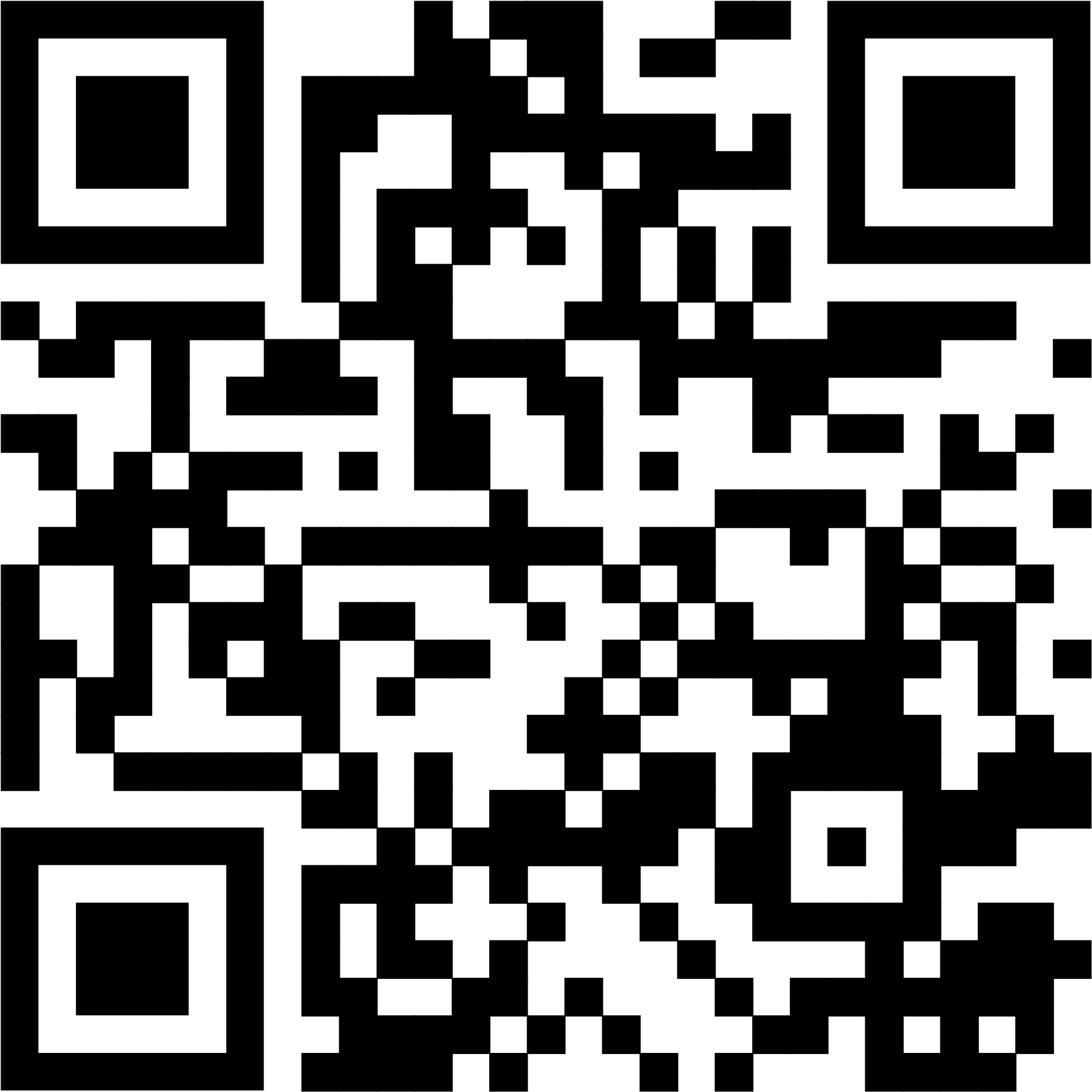 Organist: Megan DufratDirector of Music: Valdine AndersonCoordinator of Children, Youth & Families: Katie AndersonMinister: Tricia Gerhard		   	  QR Code for Westworth Donations